Akademska godina: 2023./2024.CILJ KOLEGIJA osposobiti polaznike da mogu samostalno organizirati ili provoditi proizvodnju mliječnih proizvoda na malim ili većim preradbenim pogonima.Izvedbeni plan nastave Početak i završetak te satnica izvođenja nastave utvrđeni su akademskim kalendarom i rasporedom nastave.1.Nastavne jedinice, oblici nastave i mjesta izvođenjaOblici nastave: P=predavanja; V=vježbe; S= seminariStručna praksa	                      Praktični dio stručne prakse (higijena mužnje) održat će se na mlječnoj farmi SGŠ a proizvodnja mliječnih proizvoda u mljekarskom praktikumu SGŠ u Križevcima2. Obveze studenata te način polaganja ispita i način ocjenjivanjaOcjenjivanje pojedinih aktivnosti se provodi prema brojčanom sustavu, prema tablici Kriteriji ocjenjivanja. Tablica: Kriteriji ocjenjivanjaNačin provjere znanja: - putem kolokvija - usmeno ili/i pismeno Studenti mogu položiti ispit pismenim putem tijekom nastave, preko dva kolokvija koji su raspoređeni po poglavljima. Dobiveni zadaci rješavaju se i polažu izvan satnice redovitih nastavnih aktivnosti. Pismeno ili usmeno (ovisno o prosudbi predavača) provjeravanje samostalnosti rješavanja i razumijevanja teorijske podloge rješavanja zadataka. Usmenim putem ispit se može položiti preko ispitnih rokova. Ukupna ocjena studenta na kolokvijima izračunava se kao aritmetička sredina oba dva kolokvija. Studenti koji nisu ispit položili preko kolokvija imaju mogućnost polaganja usmenim putem preko redovitih ispitnih rokova. Uvjet za pristupanje ispitnom roku i dobivanju ocjene koju su ostvarili preko kolokvija su prethodno odrađene vježbe.Kolokvijem, pismenim rješavanjem zadatka nakon usmenoga dijela predavanja. Kolokvijem, pismenim rješavanjem zadatka nakon praktičnog izvođenja vježbi.. Ocjena uspješnosti:- prisustvo i aktivnost na predavanjima i vježbama – 30% - pismeni ili usmeni ispit – 70% Studenti mogu položiti ispit pismenim putem tijekom nastave preko tri kolokvija koji su raspoređeni po poglavljima. Usmenim putem ispit se može položiti preko ispitnih rokovaKonačna ocjena je suma ocjena svake nastavne aktivnosti pomnoženih s pripadajućim faktorom opterećenja (f).Konačna ocjena =  (a x 30%) + (b x 35%) + (c x 35%)                         1003. Ispitni rokovi i konzultacijeIspiti se održavaju tijekom zimskog, ljetnog i jesenskog ispitnog roka najmanje po dva puta, a tijekom semestara jednom mjesečno i objavljuju se na  mrežnim stranicama VeleučilištaKonzultacije za studente održavaju se prema prethodnoj najavi u dogovorenom terminu.4.  Ishodi učenja (IU)Nakon položenog ispita student će moći:IU 1. Definirati sastav mlijeka IU 2. Kategorizirati mlijeko na osnovi kemijskog i mikrobiološkog sastavaIU 3. Definirati vrste mliječnih proizvodaIU 4. Objasniti tehnologiju proizvodnje mliječnih proizvodaIU 5.  Proizvesti pojedine mliječne proizvode u mljekarskom praktikumuIU 6. Planirati poboljšanja u preradi mlijeka na primjeru iz prakse5. Konstruktivno povezivanje* Potrebno vrijeme (h) 1 ECTS = 30 h6. Popis ispitne literatureČUKLIĆ, D.,(2017). Mljekarstvo i sirarstvo, Interna skripta, VGUKLJUBICA TRATNIK (1998): Mlijeko – tehnologija, biokemija i mikrobiologija. Hrvatska mljekarska udruga. Zagreb.DAKIĆ, ANA (2002): Radna uputa za uzimanje uzoraka mlijeka. Hrvatski stočarski centar-Zagreb.,SLKM Križevci.SABADOŠ, D. (1996): Kontrola i ocjenjivanje kakvoće mlijeka i mliječnih proizvoda. II dopunjeno izdanje. Hrvatsko mljekarsko društvo. Zagreb.JASMINA HAVRANEK.,RUPIĆ V. (2003): Mlijeko od farme do mljekare. Hrvatska mljekarska udruga (HMU) Zagreb.JASMINA HAVRANEK, KALIT, S.,ANTUNAC,N., SAMARŽIJA, D.(2014): Sirarstvo, Hrvatska mljekarska udruga (HMU), Zagreb7. Jezik izvođenja nastaveNastava se izvodi na hrvatskom jeziku. Nositelj kolegija:Dr.sc. Dražen Čuklić, prof. struč. stud.U Križevcima, rujan 2023.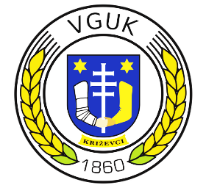 VELEUČILIŠTE U KRIŽEVCIMAObrazac izvedbenog plana nastaveIzdanje: travanj 2017. Oznaka: Prilog 5/SOUK/A 4.3.1. VELEUČILIŠTE U KRIŽEVCIMAObrazac izvedbenog plana nastaveIzdanje: travanj 2017. Oznaka: Prilog 5/SOUK/A 4.3.1. Studij:Stručni prijediplomski studij PoljoprivredaSmjer: ZootehnikaStručni prijediplomski studij PoljoprivredaSmjer: ZootehnikaKolegij:MLJEKARSTVO I SIRARSTVOMLJEKARSTVO I SIRARSTVOŠifra: 240017Status: obvezni Semestar: VECTS bodovi: 5Nositelj: dr. sc. Dražen Čuklić, prof. struč. stud.dr. sc. Dražen Čuklić, prof. struč. stud.Suradnici: Goran Mikec, mag. ing. agr., asist.Goran Mikec, mag. ing. agr., asist.Oblik nastave:Sati nastave  Sati nastave  Predavanja3030Vježbe2020Seminari1010Stručna praksa 1515Nastavna jedinicaOblici nastaveOblici nastaveOblici nastaveMjesto održavanjaNastavna jedinicaPVSMjesto održavanja1.MLIJEKODefinicija, kemijski sastav, fizikalne i organoleptičke osobine, higijenska kvaliteta mlijeka, pojam kvalitete mlijeka i čimbenici o kojima ovisi, značaj pojedinih čimbenika u proizvodnji i preradi mlijeka. Mužnja krava, dobivanje mlijeka.2--Predavaona2.KEMIJSKI SASTAV MLIJEKAVODA: značaj slobodne i vezane vode, značaj vode za osobine mlijekaSUHA TVAR: značaj suhe tvari mlijeka, čimbenici o kojima ovisi količina suhe tvari u mlijekuMLIJEČNA MAST: značaj masti mlijeka; kemijski sastav; masne kiseline, fizikalne osobine, masne globule, promjene mliječne masti, lipoliza;PROTEINI: značaj proteina mlijeka, podjela (kazein i proteini mliječnog seruma), osobine pojedinih proteina, koagulacija mlijeka, čimbenici koji utječu na količinu proteina u mlijekuLAKTOZA: značaj laktoze u mlijeku, osobine laktoze, utjecaj na pojedine osobine mlijeka, fermentacija laktoze,MLIJEČNI PEPEO: mineralne tvari: makro i mikroelementiVITAMINI: podjela  i značaj8-2Predavaona3UVOD-Specifičnost proizvodnje i isporuke mlijekaTemeljni čimbenici kakvoće i trajnosti mlijekaMUŽNJA KRAVADobivanje higijenski ispravnog mlijeka-3-Mljekarski laboratorij4UZORCI MLIJEKA-Način uzimanja uzoraka mlijekaKonzerviranje i priprema uzoraka za analizu-2-Mljekarski laboratorij5GUSTOĆA MLIJEKA - Utvrđivanje gustoće mlijeka laktodenzimetrom, Organoleptička analiza, Test čistoće-5-Mljekarski laboratorij6MIKROBIOLOŠKA KVALITETA MLIJEKASOMATSKE STANICE: pojam, tipovi stanica, važeći propisi, uzroci povećanog broja na kemijski sastav, fizikalne i tehnološke osobine mlijekaMIKROORGANIZMI U MLIJEKU: porijeklo, djelovanje, promjene pojedinih sastojaka mlijeka3--Predavaona7FIZIKALNE OSOBINE MLIJEKAGUSTOĆA: definicija, značaj određivanja gustoće, procjena kvalitete mlijeka, čimbenici koji utječu na gustoćuKISELOST: čimbenici koji utječu na kiselost, primarna i sekundarna kiselost, uzroci povišene i smanjene kiselosti mlijeka, metode utvrđivanja kiselosti, titracijska  i ionometrijska kiselostPATVORENJE MLIJEKA: razvodnjavanje mlijeka, krioskopija, čimbenici o kojima ovisi točka ledišta mlijeka, metode utvrđivanja razvodnjavanja.OBIRANJE MLIJEKA: načini utvrđivanjaVISKOZITET: pojam, značaj određivanja, čimbenici o kojima ovisi.3-1Predavaona8KISELOST MLIJEKABrze ili orjentacijske metode, Organoleptička proba, Proba kuhanjem, Alkoholni test, Analitičke ili kvantitativne metode određivanja stupnja kiselosti, Soxhlet –Henkel metoda, metoda određivanja pH metrom-3-Mljekarski laboratorij9PRIMARNA OBRADA MLIJEKAUzorkovanje mlijeka, postupak s mlijekom nakon mužnje, cijeđenje  i filtriranje, hlađenje, mogućnosti i načini hlađenjaObiranje vrhnja iz mlijeka, separator, klarifikacija, baktofugacija, homogenizacija, toplinska obrada mlijeka, pasterizacija: vrste i  uvjeti, sterilizacija : vrste i uvjeti.3--Predavaona10ODREĐIVANJE SADRŽAJA MLIJEČNE MASTI U MLIJEKUGerberova metoda određivanja mliječne masti-5-Mljekarski laboratorij11PRIMARNA OBRADA MLIJEKA  Pasterizacija – Standardizacija – Separacija-2-Mljekarski praktikum12MIKROBNE KULTURE Definicija, pojam, uloga, podjelavrste: tekuće, liofilizirane, kvalitetaFERMENTIRANI MLIJEČNI PROIZVODIJogurt, Acidofilno mlijeko, Kefir.organoleptičko ocjenjivanje kvalitetepogreške okusa, mirisa, konzistencije3--Predavaona13MASLACKemijski sastav, sirovina za proizvodnju maslaca. Klasični postupak proizvodnje maslaca. Kontinuirani postupak proizvodnje maslaca. Opis pojedinih faza tehnološkog postupka. Aroma, okus, konzistencija maslaca. Organoleptička ocjena maslaca2-1Predavaona14MASLARSTVO Određivanje sadržaja masti u vrhnju  Proizvodnja maslaca-3-Mljekarski praktikum15SIRARSTVO Podjela sireva Kvaliteta mlijeka za proizvodnju sira. Dodaci u proizvodnji sira (čiste kulture, sirila, K-nitrat. Ca Cl2.). Faze tehnološkog postupka proizvodnje sira (opis): koagulacija mlijeka, obrada koaguluma, dogrijavanje i sušenje sirnog zrna, oblikovanje sira, prešanje, soljenje, zrenje. Randman sira i čimbenici o kojima ovisi5-1Predavaona16SIRARSTVO Proizvodnja svježeg sira (kiseli sir).Proizvodnja polutvrdog sira tip gauda (slatki sir)-4-Mljekarski praktikum17Evaluacija1--PredavaonaUkupno sati302010Red.brojNastavna jedinicaBrojsati1.Obilazak velikih mljekarskih poduzeća  i malih mljekarskih pogona52.Stručna praksa na mliječnoj farmi i mljekarskom praktikumu Srednje gospodarske škole Križevci. Praktičan rad u proizvodnji mliječnih proizvoda10Ukupno15Ocjena% usvojenosti ishoda učenjaDovoljan60 – 69 %Dobar70 – 79 %Vrlo dobar80 – 89 %Izvrstan90 – 100 %Aktivnost koja se ocjenjujeFaktor opterećenja (f ) ili %Prisustvo i aktivno sudjelovanje na nastavi 0,30 ili 30%b) Kolokvij I.  0,35 ili 35 %c) Kolokvij II0,35 ili 35 %UKUPNO: 1,0 ili 100%Ishodi učenjaSadržaji/načinVrednovanjePotrebno vrijeme* (h)Ishod 1N.J. A 1 – 2,8 / predavanje, seminar, vježbeDiskusija, Kolokvij I., zadaci esejskog tipa, ocjena seminara25Ishod 2N.J. A 2,3,6,7 / predavanje, seminarDiskusija, Kolokvij I., zadaci esejskog tipa, seminar35Ishod 3N.J. A 9,12,13 / predavanje, vježbeKolokvij I., izračuni, zadaci esejskog tipa, seminar20Ishod 4N.J. A 9,10,11,13,15,16 / predavanje, vježbe, seminariKolokvij I. i II., izračuni, zadaci esejskog tipa, ocjena seminara20Ishod 5N.J. A 10,14,16 / vježbeKolokvij II., mjerenja, izračuni, zadaci esejskog tipa20Ishod 6N.J. B / stručna praksaDiskusija, Kolokvij I i II.30UKUPNO SATIUKUPNO SATIUKUPNO SATI150